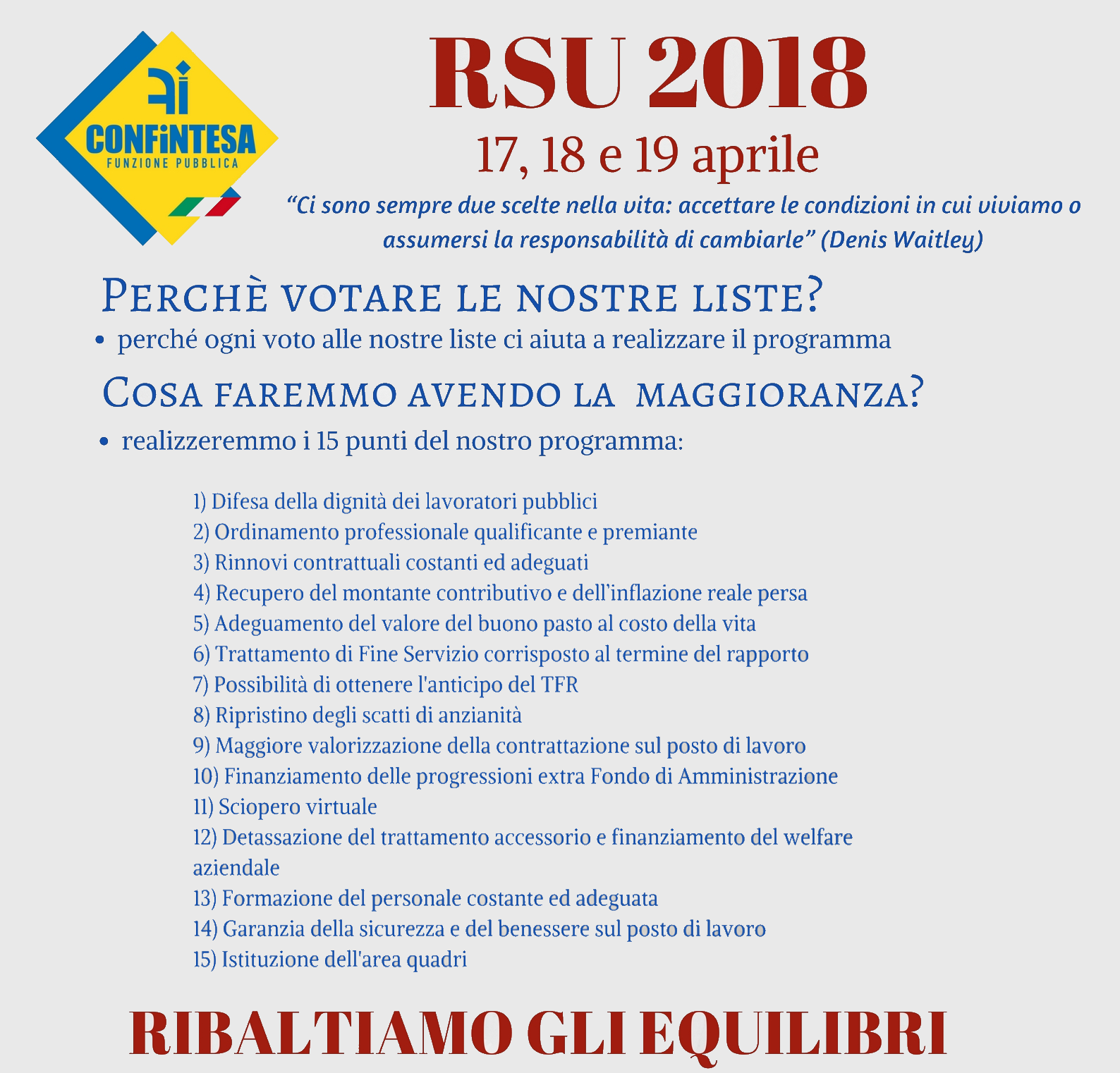 Nel collegio: _________________________________VOTA_______________________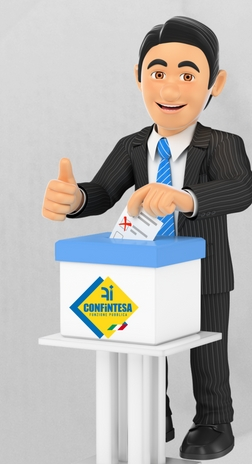 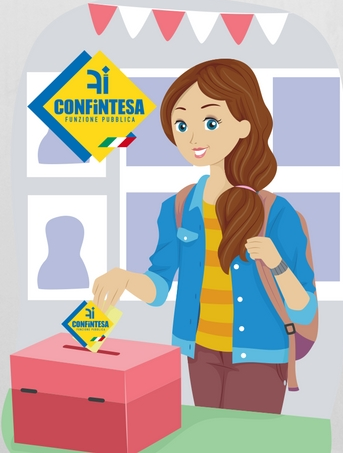 ___________________________________________________________________________________________________________________